PERÍODO DE ACREDITACIÓN DE SERVICIO SOCIAL Y PRÁCTICA PROFESIONAL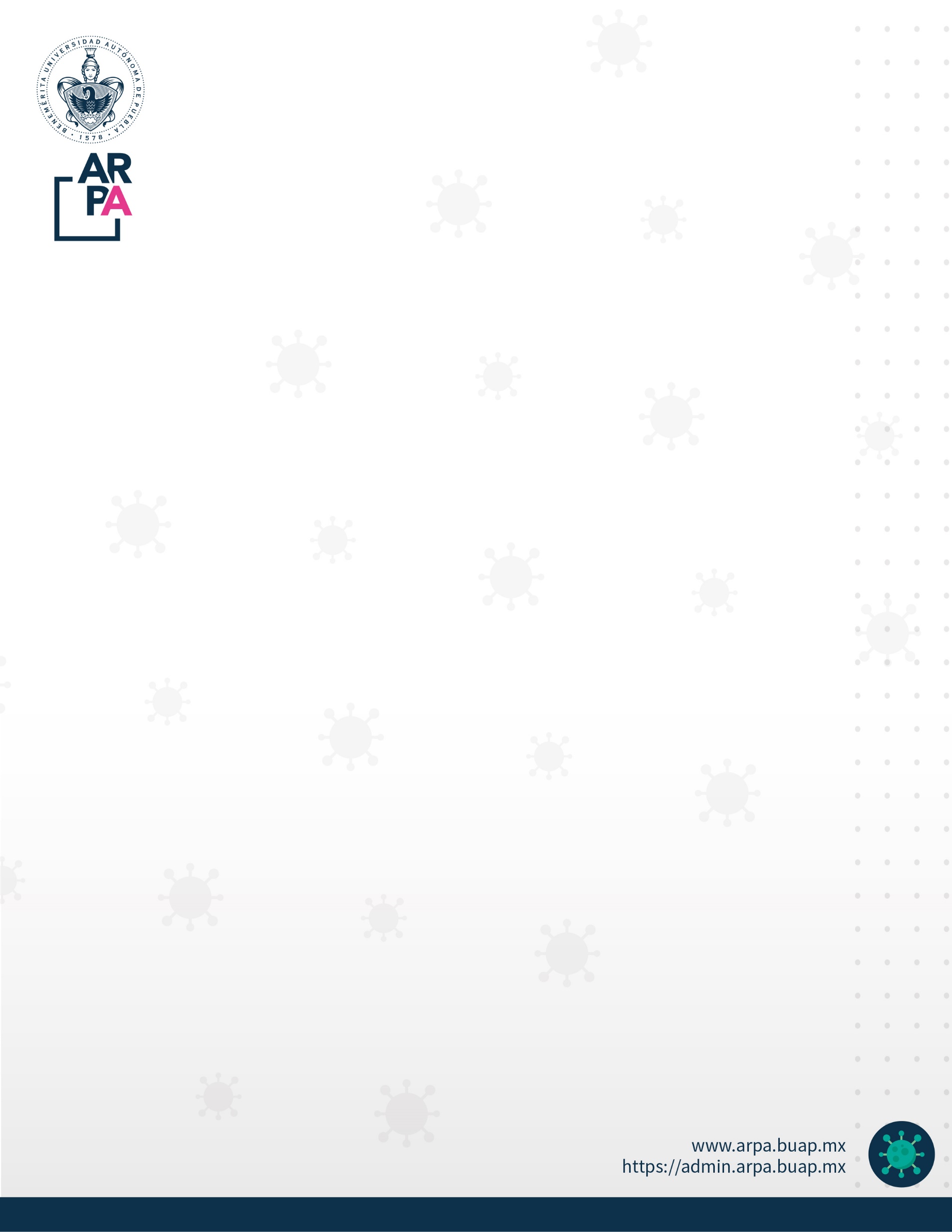 (CAPTURA EN SISTEMA)Estudiante, SI CONCLUISTE tu prestación de Servicio Social y/o Práctica Profesional, solicita la acreditación de la asignatura, comunícate con tu tutor/a de Servicio Social y/o Práctica Profesional y entrégale lo siguiente: Carta nombramiento (descargable de autoservicios) Tres reportes periódicos (descargable en https://admin.arpa.buap.mx/vinculación 
En el apartado de Servicio y Práctica Profesional, busca formatos y utiliza el de reporte periódico, se recomienda uno en el primer tercio de la prestación de SS/PP, otro en el segundo tercio y un último al cierre de actividades, puedes agregar anexos de imágenes o evidencias).  Carta de término de la dependencia o empleador/a. Con las características:Dirigida a la Mtra. Tanit Guadalupe Serrano Arias, Coordinadora de Vinculación, Escuela de Artes Plásticas y Audiovisuales, BUAP. O bien, al Mtro. Flavio M. Guzmán Sánchez, Director de Servicio Social y Práctica Profesional BUAP. Nombre, matrícula y carrera del alumno  Nombre y folio del programa (igual a la carta nombramiento) Número de horas realizadas. 250 para práctica profesional y 480 para servicio social.  Fechas de inicio y término, la primera debe coincidir con la carta nombramiento (con flexibilidad de 5 días previos o 5 después a la fecha marcada en carta nombramiento).  
Para práctica profesional el tiempo mínimo es de 3 meses y máximo de 1 año Para servicio social, el tiempo mínimo es de 6 meses con un máximo de 2 años.  
(Ejemplo: inicio: 4/01/2020 y término:  04/07/2020 = 6 meses).  Nombre y firma del empleador/a o representante legal, igual a quien se dirigió la carta nombramiento. En caso de que ya no labore esa persona, debe firmarla un superior o quien esté en ese lugar y colocar la leyenda de la situación.  Fecha de emisiónDe ser posible, en hoja membretada y sellada. Tienes hasta el 6 de diciembre para enviar toda tu documentación y que se te acredite en sistema la asignatura. No habrá prórroga. 			H. Puebla de Zaragoza., a 24 de noviembre de 2020. Mtra. Tanit Guadalupe Serrano AriasCoordinadora de Vinculacióntanit.serrano@correo.buap.mxhttps://admin.arpa.buap.mx/vinculacion/    vinculacion.arpa@correo.buap.mx